附件 2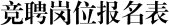 姓 名性 别出生年月出生年月政治面貌政治面貌入党时间 入党时间 第一学历毕业院校所学专业所学专业最高学历毕业院校所学专业所学专业资格证书/职称资格证书/职称参加工作时间参加工作时间现岗位现岗位竞聘岗位竞聘岗位主要学习经历起止年月起止年月在何学校学习何专业、学习结果在何学校学习何专业、学习结果在何学校学习何专业、学习结果在何学校学习何专业、学习结果在何学校学习何专业、学习结果主要学习经历主要学习经历主要学习经历主要工作经历起止年月起止年月在何地从事何工作在何地从事何工作在何地从事何工作在何地从事何工作在何地从事何工作主要工作经历主要工作经历主要工作经历申请人签名并承诺以上完全属实申请人签名并承诺以上完全属实申请人电话申请人电话申请人电话资格初审意见资格初审意见符合岗位竞聘条件签字：符合岗位竞聘条件签字：是 □否 □月	日否 □月	日资格初审意见资格初审意见年否 □月	日否 □月	日资格复审意见资格复审意见符合岗位竞聘条件签字：符合岗位竞聘条件签字：是 □否 □月	日否 □月	日资格复审意见资格复审意见符合岗位竞聘条件签字：符合岗位竞聘条件签字：年否 □月	日否 □月	日